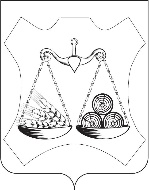 ОКТЯБРЬСКАЯСЕЛЬСКАЯ ДУМАСЛОБОДСКОГО РАЙОНА КИРОВСКОЙ ОБЛАСТИПЯТОГО СОЗЫВАРЕШЕНИЕ     21.02.2023                                                                                               №  7/25п. ОктябрьскийОб утверждении списка муниципального имущества, подлежащего приватизации в 2023 году	В соответствии с Федеральным законом от 21.12.2001 № 178-ФЗ «О приватизации государственного и муниципального имущества», Устава муниципального образования Октябрьское сельское поселение Слободского района Кировской области и Положением о порядке управления и распоряжения муниципальным имуществом муниципального образования Октябрьское сельское поселение Слободского района Кировской области, утвержденным решением Октябрьской сельской Думы от 05.10.2006 № 8/52, Октябрьская сельская Дума РЕШИЛА:	1. Утвердить список муниципального имущества, подлежащего приватизации в 2023 году. Прилагается.	2. Опубликовать настоящее решение в официальном печатном издании поселения «Информационный бюллетень»__________________________________________________________________                                                                                      УТВЕРЖДЕН                                                                                     решением Октябрьской                                                                                     сельской Думы                                                                                     от 21.02.2023 № 7/25СПИСОКмуниципального имущества, подлежащего приватизации в 2023 году.Глава Октябрьскогосельского поселения ___________________ Е.В.Тимшина  Председатель Октябрьскойсельской Думы__________________Н.П.Шутова № п\пНаименование и характеристика имуществаСпособ приватизацииПредполагаемый срок приватизацииПланируемые доходы бюджета (тыс. руб.)1.Здание магазинап.Октябрьский, ул.Первомайская, д. 10Продажа имущества на аукционе I-III квартал 2023 год150,002.Земельный участокп.Октябрьский, ул.Первомайская, д. 10 (кадастровый номер 43:30:350101:60)Продажа имущества на аукционе I-III квартал 2023 год150,00